แบบตรวจสอบความครบถ้วนของ CV เพื่อเข้ารับการพิจารณาจากคณะกรรมการกลั่นกรองทางวิชาการในระดับปริญญาตรี 
มหาวิทยาลัยวลัยลักษณ์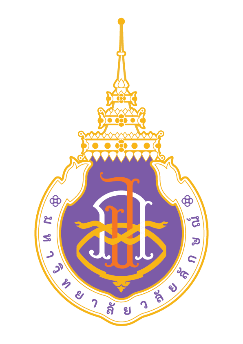 (สำหรับอาจารย์เจ้าของ CV)โปรดตรวจสอบการจัดทำหัวข้อต่างๆ โดยใส่เครื่องหมาย  ในช่องที่กำหนดข้าพเจ้าได้ตรวจสอบความถูกต้องและปฏิบัติตามหัวข้อดังกล่าวข้างต้นเรียบร้อยแล้ว และขอรับรองว่าผลงานวิชาการดังกล่าว ได้รับการตรวจสอบความถูกต้อง ไม่ละเมิดลิขสิทธิ์ผู้อื่น และไม่ใช่ส่วนหนึ่งของการศึกษาเพื่อรับปริญญา อีกทั้งเป็นผลงานทางวิชาการที่ได้รับการเผยแพร่ตามหลักเกณฑ์ในการพิจารณาแต่งตั้งให้บุคคลดำรงตำแหน่งทางวิชาการ                    ลงชื่อ.................................................................... (อาจารย์เจ้าของ CV) 				(.....................................................................)					วันที่........เดือน...................................พ.ศ................ข้อหัวข้อรายละเอียดของแบบฟอร์มการตรวจสอบการตรวจสอบการตรวจสอบข้อหัวข้อรายละเอียดของแบบฟอร์มถูกไม่ถูกหมายเหตุ1ชื่อ-สกุล จะต้องระบุคำนำหน้า เช่น อาจารย์, อาจารย์ ดร., ผู้ช่วยศาสตราจารย์ ดร. , รองศาสตราจารย์ ดร. เป็นต้น และตามด้วยชื่อ สกุล ไม่ใส่คำนำหน้านาม นาย/นาง/นางสาว  2มีการระบุอีเมล์ที่สามารถติดต่อได้ 3ตรวจสอบข้อมูลการศึกษา ควรเรียงลำดับจากปีล่าสุดตรวจสอบข้อมูลการศึกษา ควรเรียงลำดับจากปีล่าสุดตรวจสอบข้อมูลการศึกษา ควรเรียงลำดับจากปีล่าสุดตรวจสอบข้อมูลการศึกษา ควรเรียงลำดับจากปีล่าสุดระบุคุณวุฒิ เช่น Ph.D. M.Sc. วท.บ.ระบุสาขาวิชา เช่น Materials science and metallurgy ฟิสิกส์ เป็นต้นมีเครื่องหมาย / ระหว่างสาขาวิชาและสถาบันการศึกษา ไม่ใส่เครื่องหมาย , (comma) ปี พ.ศ. ถ้าเป็น CV ภาษาไทยให้ใช้ พ.ศ. ถ้าเป็น CV ภาษาอังกฤษให้ใช้ ค.ศ.ถ้าจบการศึกษาจากต่างประเทศ ให้ระบุประเทศที่จบการศึกษา ต่อท้ายมหาวิทยาลัยที่จบ คั่นด้วยเครื่องหมาย / ไม่ใช้เครื่องหมาย , (comma)4ประสบการณ์ทำงาน ประสบการณ์ทำงาน ประสบการณ์ทำงาน ประสบการณ์ทำงาน เรียงจากปีล่าสุดระบุตำแหน่งงาน องค์กร หรือหน่วยงาน เช่น รองศาสตราจารย์ หัวหน้าสาขาวิชา สำนักวิชา... มหาวิทยาลัยวลัยลักษณ์ อัพเดตตำแหน่งงานล่าสุดเป็นปัจจุบัน เช่น ตำแหน่งทางวิชาการ ตำแหน่งบริหาร เป็นต้น ปี พ.ศ. ให้ระบุช่วงปีที่ทำงานในตำแหน่งงานนั้น เช่น 2549 - 2558 หรือ 2558 - ปัจจุบัน5ความเชี่ยวชาญ ระบุเป็นคำหลัก (Keyword) และระบุเป็นข้อๆ ตัวอย่างเช่น 1. ฟิสิกส์ของไม้ 2. กระบวนการแปรรูปไม้ 6ประสบการณ์การสอนประสบการณ์การสอนประสบการณ์การสอนประสบการณ์การสอนเรียงจากปีล่าสุด ระบุสถาบันการศึกษา เช่น มหาวิทยาลัยวลัยลักษณ์ระบุคณะ/สำนักวิชา/ภาควิชา เช่น สำนักวิชาวิศวกรรมศาสตร์และเทคโนโลยี / สาขาวิชาวิทยาศาสตร์และวิศวกรรมวัสดุหลักสูตร/ระบุสาขาวิชาเช่น หลักสูตรวิศวกรรมศาสตรบัณฑิต/สาขาวิชาวิทยาศาสตร์และวิศวกรรมวัสดุระบุรหัสวิชา และชื่อรายวิชาเช่น MTE-331 การวิเคราะห์ลักษณะเฉพาะของวัสดุปี พ.ศ. ควรระบุช่วงปีที่สอนในรายวิชา  เช่น 2560 - 2564 หรือ 2564 – ปัจจุบันระบุประสบการณ์การสอนย้อนหลังไม่เกิน 5 ปี (หากเกิน 5 ปี ขอให้นำออก) เช่น กรณีหลักสูตร พ.ศ. 2566 (เขียนประสบการณ์การสอนตั้งแต่ พ.ศ. 2562 – 2566)  กรณีหลักสูตร ปีการศึกษา 2567 (เขียนประสบการณ์การสอน ตั้งแต่ พ.ศ. 2563 – 2567)ตรวจสอบข้อมูลประสบการณ์การสอนให้เป็นปัจจุบัน7ผลงานที่ขอสำเร็จการศึกษา/ผลงานที่เกี่ยวข้องกับวิทยานิพนธ์ผลงานที่ขอสำเร็จการศึกษา/ผลงานที่เกี่ยวข้องกับวิทยานิพนธ์ผลงานที่ขอสำเร็จการศึกษา/ผลงานที่เกี่ยวข้องกับวิทยานิพนธ์ผลงานที่ขอสำเร็จการศึกษา/ผลงานที่เกี่ยวข้องกับวิทยานิพนธ์ระบุชื่อวิทยานิพนธ์ระดับปริญญาโทระบุชื่อผลงานตีพิมพ์ที่เกี่ยวข้องกับวิทยานิพนธ์ระดับปริญญาโท (ถ้ามี)ระบุชื่อวิทยานิพนธ์ระดับปริญญาเอกระบุชื่อผลงานตีพิมพ์ที่เกี่ยวข้องกับวิทยานิพนธ์ระดับปริญญาเอก (ถ้ามี)8ผลงานทางวิชาการผลงานทางวิชาการผลงานทางวิชาการผลงานทางวิชาการมีผลงานทางวิชาการย้อนหลังไม่เกิน 5 ปี (ถ้าเกิน 5 ปี ขอให้นำออก) เช่น กรณีหลักสูตร พ.ศ. 2566 (ใช้ผลงานทางวิชาการตั้งแต่ พ.ศ. 2562 – 2566)  กรณีหลักสูตร ปีการศึกษา 2567 (ใช้ผลงานทางวิชาการตั้งแต่ พ.ศ. 2563 – 2567)ผลงานทางวิชาการทุกรายการเป็นไปตามเกณฑ์มาตรฐานการขอตำแหน่งทางวิชาการ (ตามประกาศ กพอ. 62)มีรูปแบบการเขียนอ้างอิงบรรณานุกรมในรูปแบบ APA-Style Version 7 ทุกรายการ  คลิกเพื่อดูรูปแบบการเขียนจำนวนผลงานทางวิชาการครบถ้วน(หมายเหตุ : เกณฑ์ 2565 ผู้รับผิดชอบระดับปริญญาตรี จำนวน  1 ผลงาน /ผู้รับผิดชอบระดับบัณฑิตศึกษา จำนวน  3 ผลงาน) เรียงลำดับจากปีล่าสุด9เกียรติคุณและรางวัลเกียรติคุณและรางวัลเกียรติคุณและรางวัลเกียรติคุณและรางวัลระบุข้อมูลและหมายเลขอ้างอิงการได้รับการรับรอง HEA Fellowships ตัวอย่างเช่น Senior Fellow, Advance Higher Education (AHE): PR156532ไม่ระบุรางวัลที่ได้รับในช่วงการศึกษาเพื่อรับปริญญา เช่น การได้รับทุนโครงการปริญญาเอกกาญจนาภิเษก (คปก.) เป็นต้น10ตรวจสอบรูปแบบการพิมพ์ ตรวจสอบรูปแบบการพิมพ์ ตรวจสอบรูปแบบการพิมพ์ ตรวจสอบรูปแบบการพิมพ์ ใช้ตัวพิมพ์แบบ TH SarabunPSK หรือตามที่คณะกรรมการกลั่นกรองทางวิชาการระดับปริญญาตรีกำหนด อย่างใดอย่างหนึ่งตลอดทุกหน้าตรวจสอบความถูกต้องของคำหรือข้อความทั้งภาษาไทยและภาษาอังกฤษเมื่อแปลงไฟล์เป็น PDF เช่น ความครบถ้วนของวรรณยุกต์และสระ11ตัดหัวข้อที่ไม่มีข้อมูลออก